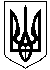 УКРАЇНАМАЛИНСЬКА МІСЬКА  РАДАЖИТОМИРСЬКОЇ ОБЛАСТІР І Ш Е Н Н ямалинської МІСЬКОЇ ради(              сесія восьмого скликання                            пленарне засідання)від                2022             №Про перейменування Малинської загальноосвітньої школи І-ІІІ ступенів № 3 та затвердження Статуту Комунального закладу«Малинський ліцей № 3» Малинської  міської ради,закріплення майна за закладом на праві оперативного управління        Відповідно до Закону України «Про місцеве самоврядування в Україні», ст. 137 Господарського кодексу України, Закону України «Про державну реєстрацію юридичних осіб, фізичних осіб - підприємців та громадських формувань», Закону України «Про державну реєстрацію речових прав на нерухоме майно та їх обтяжень», Закону України «Про освіту», Закону України «Про повну загальну середню освіту», з метою формування спроможної освітньої мережі Малинської міської територіальної громади та приведення у відповідність до вимог чинного законодавства установчих документів закладів освіти, враховуючи рекомендації постійної комісії Малинської міської ради з гуманітарних питань, міська радаВ И Р І Ш И Л А :Перейменувати Малинську загальноосвітню школу І-ІІІ ступенів № 3 на Комунальний заклад «Малинський ліцей № 3»  Малинської міської ради (повне найменування українською мовою), Малинський ліцей № 3 (скорочене найменування українською мовою).     2. Визначити тип закладу загальної середньої  освіти – ліцей.     3. Затвердити Статут Комунального закладу «Малинський ліцей № 3»  Малинської міської ради в новій редакції (додається).4. Привести у відповідність до вимог чинного законодавства відомості щодо Комунального закладу «Малинський ліцей № 3» Малинської  міської ради, що вносяться до Єдиного державного реєстру юридичних осіб, фізичних осіб – підприємців та громадських формувань, а саме:  - засновником є Малинська міська рада (код ЄДРПОУ 26556344,  адреса: 11601, Житомирська  область, Коростенський район, місто Малин, площа Соборна, будинок 6а);- вищим органом управління юридичної особи є Засновник, а виконавчим – Директор;- вид діяльності згідно КВЕД 2010 – 85.31 (загальна середня освіта).5. Керівнику Комунального закладу  «Малинський ліцей № 3»  Малинської міської ради здійснити організаційні заходи щодо реєстрації змін до установчих документів.    6. Управлінню освіти, молоді, спорту та національно-патріотичного виховання виконавчого комітету Малинської  міської ради  (код ЄДРПОУ 33071141, юридична адреса: Україна, 11601, Житомирська  область, місто Малин, площа Соборна, будинок 6-А) прийняти до сфери управління Комунальний заклад «Малинський ліцей № 3»  Малинської міської ради (код ЄДРПОУ 22055208, юридична адреса: Україна, 11600, Житомирська область, Коростенський район, місто Малин, вулиця 10 окремої гірсько-штурмової бригади, будинок 1).     7. Доручити міському голові  укласти додаткову угоду до контракту з директором Комунального закладу «Малинський ліцей № 3»  Малинської  міської ради, змінивши назву юридичної особи Малинська загальноосвітня школа І-ІІІ ступенів № 3 на Комунальний заклад «Малинський ліцей № 3» Малинської міської ради.     8. Припинити право оперативного управління нерухомим майном та окремо індивідуально визначеним майном (Україна, 11600, Житомирська область, Коростенський район, місто Малин, вулиця 10 окремої гірсько-штурмової бригади, будинок 1), закріпленого за Малинською загальноосвітньою школою І-ІІІ ступенів № 3  (код ЄДРПОУ  22055208). 9. Закріпити нерухоме майно та окремо індивідуально визначене майно (Україна, 11600, Житомирська область, Коростенський район, місто Малин, вулиця  10 окремої гірсько-штурмової бригади, будинок 1), яке раніше було закріплене за Малинською загальноосвітньою школою І-ІІІ ступенів № 3  (код ЄДРПОУ  22055208), за Комунальним закладом «Малинський ліцей               № 3» Малинської міської ради (код ЄДРПОУ 22055208) на праві оперативного управління.      10. Контроль за виконанням цього рішення покласти на постійну комісію Малинської міської ради з гуманітарних питань.Міський голова						             Олександр СИТАЙЛООлександр ПАРШАКОВВіталій  ЛУКАШЕНКОВіталій КОРОБЕЙНИК